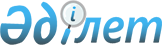 Об утверждении Межрегионального плана мероприятий по развитию Алматинской агломерации до 2020 годаПостановление Правительства Республики Казахстан от 6 июня 2013 года № 581

      В соответствии с постановлением Правительства Республики Казахстан от 26 июля 2011 года № 862 «Об утверждении Программы «Развитие регионов» Правительство Республики Казахстан ПОСТАНОВЛЯЕТ:



      1. Утвердить Межрегиональный план мероприятий по развитию Алматинской агломерации до 2020 года (далее – Межрегиональный план).



      2. Министерству регионального развития Республики Казахстан обеспечить координацию выполнения Межрегионального плана.



      3. Ответственным центральным и местным исполнительным органам обеспечить реализацию мероприятий, предусмотренных Межрегиональным планом, и представлять ежегодно, к 15 января и 15 июля, в Министерство регионального развития Республики Казахстан информацию о ходе его выполнения.



      4. Министерству регионального развития Республики Казахстан ежегодно, к 25 января и 25 июля, представлять в Правительство Республики Казахстан информацию о ходе выполнения Межрегионального плана.



      5. Контроль за исполнением настоящего постановления возложить на Министерство регионального развития Республики Казахстан.



      6. Настоящее постановление вводится в действие со дня подписания.      Премьер-Министр

      Республики Казахстан                       С. Ахметов

Утвержден          

постановлением Правительства  

Республики Казахстан     

от 6 июня 2013 года № 581    

            Межрегиональный план мероприятий по развитию

                Алматинской агломерации до 2020 года

                  Паспорт Межрегионального плана

            Межрегиональный план мероприятий по развитию

                 Алматинской агломерации до 2020 годаПримечания:

      **объем средств будет определен при утверждении республиканского и местных бюджетов на соответствующие финансовые годы в соответствии с законодательством Республики Казахстан.

      расшифровка аббревиатур:

      МРР – Министерство регионального развития Республики Казахстан

      МЭБП – Министерство экономики и бюджетного планирования Республики Казахстан

      МФ – Министерство финансов Республики Казахстан

      МИНТ – Министерство индустрии и новых технологий Республики Казахстан

      МТК – Министерство транспорта и коммуникаций Республики Казахстан

      МЗ – Министерство здравоохранения Республики Казахстан

      МКИ – Министерство культуры и информации Республики Казахстан

      МОН – Министерство образования и науки Республики Казахстан

      МООС – Министерство охраны окружающей среды Республики Казахстан

      МНГ – Министерство нефти и газа Республики Казахстан

      МЧС – Министерство по чрезвычайным ситуациям Республики Казахстан

      АДСФК – Агентство Республики Казахстан по делам спорта и физической культуры

      АО «НК «КТЖ» – акционерное общество «Национальная компания «Казакстан темір жолы»

      АО «НУХ «КазАгро» – акционерное общество «Национальный управляющий холдинг «КазАгро»

      СЭЗ – специальная экономическая зона

      ГЧП – государственно-частное партнерство.
					© 2012. РГП на ПХВ «Институт законодательства и правовой информации Республики Казахстан» Министерства юстиции Республики Казахстан
				Наименование

Межрегионального планаМежрегиональный план мероприятий по развитию Алматинской агломерации до 2020 годаОснование для разработки Постановление Правительства Республики Казахстан от 26 июля 2011 года № 862 «Об утверждении Программы «Развитие регионов»Государственный орган, ответственный за разработку и реализацию ПрограммыМинистерство регионального развития Республики Казахстан, акимы города Алматы и Алматинской областиЦельФормирование Алматинской агломерации как долгосрочного полюса роста Казахстана с креативным городом-ядром мирового уровня с высоким качеством жизни и городской средыЗадачи1. Территориальное и институциональное развитие Алматинской агломерации.

2. Экономическое позиционирование (приоритетные отрасли, сектора, кластеры развития) Алматинской агломерации на республиканском и региональном рынках.

3. Инфраструктурное скоординированное развитие города-ядра Алматы, его пригородной зоны и зоны притяжения (влияния). Сроки (этапы) реализацииПервый этап: 2013 – 2016 годы

Второй этап: 2017 – 2020 годыИсточники и объемы финансированияФинансирование Межрегионального плана мероприятий по развитию Алматинской агломерации будет осуществляться за счет и в пределах средств республиканского бюджета, местных бюджетов города Алматы и Алматинской области, а также иных источников, не запрещенных законодательством Республики Казахстан.

Объемы финансирования Межрегионального плана из республиканского бюджета всего составляют 23579,5 млн. тенге, из них:

в 2013 году – 7 744,1 млн. тенге**;

в 2014 году – 10 835,4 млн. тенге**;

в 2015 году – 5 000,0 млн. тенге**.

Объемы софинансирования из местных бюджетов города Алматы и Алматинской области будут определены после определения объемов средств из республиканского бюджета, направленных на инвестиционные проекты, которые будут реализовываться в рамках Межрегионального плана.

**Объемы средств будут определены при утверждении и уточнении республиканского и местных бюджетов на соответствующие финансовые годы в соответствии с законодательством Республики Казахстан.№

п/пНаименование мероприятияФорма

завершенияОтветственные

исполнителиСрок

исполненияПредполагаемые расходы (млн. тенге)Источники финансирования12345671. Территориальное и институциональное развитие Алматинской агломерации 1. Территориальное и институциональное развитие Алматинской агломерации 1. Территориальное и институциональное развитие Алматинской агломерации 1. Территориальное и институциональное развитие Алматинской агломерации 1. Территориальное и институциональное развитие Алматинской агломерации 1. Территориальное и институциональное развитие Алматинской агломерации 1. Территориальное и институциональное развитие Алматинской агломерации Консолидация генеральных планов города Алматы и его пригородной зоны с определением

показателей на 2020 годКонсолидация генеральных планов города Алматы и его пригородной зоны с определением

показателей на 2020 годКонсолидация генеральных планов города Алматы и его пригородной зоны с определением

показателей на 2020 годКонсолидация генеральных планов города Алматы и его пригородной зоны с определением

показателей на 2020 годКонсолидация генеральных планов города Алматы и его пригородной зоны с определением

показателей на 2020 годКонсолидация генеральных планов города Алматы и его пригородной зоны с определением

показателей на 2020 годКонсолидация генеральных планов города Алматы и его пригородной зоны с определением

показателей на 2020 год1Внести изменения в генеральные планы и (или) проекты детальной планировки городов Алматы, Капшағай, Есик, Каскелен, Талгар и населенных пунктов Шамалган, Акжар, Абай, Бесагаш, Тузбастау, Утеген-батыр, Боралдай, Жетиген, Байсерке, Первомайский, Покровка, Узынагаш, Каргалы с учетом положений Генерального плана развития пригородной зоны города Алматы (комплексной схемы градостроительного планирования территорий), утвержденного постановлением Правительства Республики Казахстан от 22 октября 2010 года № 1097, и агломерационного развития территорийРешение сессии маслихатовАкимы  Алматинской области,  города Алматы 2 квартал 2014 годаВ пределах средств, предусмотренных местным бюджетам либо иными источникамиМестный бюджет2Провести прикладное научное исследование по вопросам и путям развития Алматинской агломерацииИнформация в МРРАкимы Алматинской области, аким города Алматы4 квартал 2013 годаВ пределах средств, предусмотренных местным бюджетамМестный бюджет3Внести предложения по определению и долгосрочному развитию городов-контрмагнитов вокруг города АлматыИнформация в МРРАкимы  Алматинской области,  города Алматы 4 квартал 2013 годаНе требуются4Разработать и утвердить Комплексную схему градостроительного планирования территории Алматинской агломерации на долгосрочный период, который предусматривает:

1) координацию межрегиональных и межотраслевых интересов в развитии агломерации;

2) четкое функциональное зонирование территории агломерации с учетом современных мировых тенденций;

3) установление зоны особого градостроительного регулирования с проведением инвентаризации земель, резервирования территорий для целей развития агломерации (жилая застройка, промышленные площадки, магистральная инфраструктура, зоны рекреации, зеленые пояса и другие);

4) скоординированное развитие инфраструктуры города-ядра, пригородов, зон притяженияРешение сессии маслихатовАкимы  Алматинской области,  города Алматы 2 квартал 2014 годаВ пределах средств, предусмотренных местным бюджетам либо иными источникамиМестный бюджетВнесение изменений и дополнений в нормативные правовые акты по вопросам развития

агломерацийВнесение изменений и дополнений в нормативные правовые акты по вопросам развития

агломерацийВнесение изменений и дополнений в нормативные правовые акты по вопросам развития

агломерацийВнесение изменений и дополнений в нормативные правовые акты по вопросам развития

агломерацийВнесение изменений и дополнений в нормативные правовые акты по вопросам развития

агломерацийВнесение изменений и дополнений в нормативные правовые акты по вопросам развития

агломерацийВнесение изменений и дополнений в нормативные правовые акты по вопросам развития

агломераций5Внести изменения в Программы развития города Алматы и Алматинской области на 2011-2015 годы, согласованные с заинтересованными государственными органами с учетом:

1) долгосрочного агломерационного развития города Алматы с прилегающими населенными пунктами;

2) целевых индикаторов и мер по развитию Алматинской агломерацииРешение сессии маслихатовАкимы  Алматинской области,  города Алматы4 квартал 2014 годаНе требуются-Модель управления агломерациейМодель управления агломерациейМодель управления агломерациейМодель управления агломерациейМодель управления агломерациейМодель управления агломерациейМодель управления агломерацией6Определить механизм совместной реализации общеагломерационных проектов и выноса спорных вопросов на Комиссию по вопросам развития Астанинской и Алматинской агломерацийИнформация в Правительство Республики КазахстанМРР, акимы города Алматы и Алматинской области3 квартал 2013 годаНе требуются-7Заключить Меморандум между акиматами города Алматы и Алматинской области о совместной деятельности по развитию Алматинской агломерации, согласованный Комиссией по вопросам развития Астанинской и Алматинской агломераций Информация в МРРАкимы города Алматы и Алматинской области3 квартал 2013 годаНе требуются2. Экономическое позиционирование Алматинской агломерации на республиканском и региональном рынках на 2013-2016 годы2. Экономическое позиционирование Алматинской агломерации на республиканском и региональном рынках на 2013-2016 годы2. Экономическое позиционирование Алматинской агломерации на республиканском и региональном рынках на 2013-2016 годы2. Экономическое позиционирование Алматинской агломерации на республиканском и региональном рынках на 2013-2016 годы2. Экономическое позиционирование Алматинской агломерации на республиканском и региональном рынках на 2013-2016 годы2. Экономическое позиционирование Алматинской агломерации на республиканском и региональном рынках на 2013-2016 годы2. Экономическое позиционирование Алматинской агломерации на республиканском и региональном рынках на 2013-2016 годыРеализация стратегии SmartCity («умный город») в развитии агломерацииРеализация стратегии SmartCity («умный город») в развитии агломерацииРеализация стратегии SmartCity («умный город») в развитии агломерацииРеализация стратегии SmartCity («умный город») в развитии агломерацииРеализация стратегии SmartCity («умный город») в развитии агломерацииРеализация стратегии SmartCity («умный город») в развитии агломерацииРеализация стратегии SmartCity («умный город») в развитии агломерации8Разработать и утвердить Концепцию Smart Almaty по аналогии с концепцией Smart Astana, разработанной акиматом города АстаныИнформация в МРРАкимы города Алматы и Алматинской области2 квартал 2014 годаНе требуются9Внести предложения по внедрению системы энергоэффективного управления в рамках проектов Green 4Информация в МРРАкимы города Алматы и Алматинской области, МИНТ 2 квартал 2014 годаНе требуютсяФормирование и развитие агломерации как производственного и сервисного центра Формирование и развитие агломерации как производственного и сервисного центра Формирование и развитие агломерации как производственного и сервисного центра Формирование и развитие агломерации как производственного и сервисного центра Формирование и развитие агломерации как производственного и сервисного центра Формирование и развитие агломерации как производственного и сервисного центра Формирование и развитие агломерации как производственного и сервисного центра Создание индустриальных зонСоздание индустриальных зонСоздание индустриальных зонСоздание индустриальных зонСоздание индустриальных зонСоздание индустриальных зонСоздание индустриальных зон10Внести концептуальные предложения по долгосрочным направлениям деятельности индустриальных зон на территории Алматинской агломерацииИнформация в МРРАкимы города Алматы и Алматинской области3 квартал 2013 годаНе требуются11Внести предложения по выносу промышленных объектов за пределы города АлматыИнформация в МРРМИНТ, акимы города Алматы и Алматинской области3 квартал 2013 годаНе требуютсяФормирование и развитие агломерации как транспортно-логистического

и торгового центраФормирование и развитие агломерации как транспортно-логистического

и торгового центраФормирование и развитие агломерации как транспортно-логистического

и торгового центраФормирование и развитие агломерации как транспортно-логистического

и торгового центраФормирование и развитие агломерации как транспортно-логистического

и торгового центраФормирование и развитие агломерации как транспортно-логистического

и торгового центраФормирование и развитие агломерации как транспортно-логистического

и торгового центраСоздание транспортно-логистических центровСоздание транспортно-логистических центровСоздание транспортно-логистических центровСоздание транспортно-логистических центровСоздание транспортно-логистических центровСоздание транспортно-логистических центровСоздание транспортно-логистических центров12Внести предложения по дальнейшему развитию Международного центра приграничного сотрудничества «Хоргос» (МЦПС «Хоргос») с учетом развития Алматинской агломерацииИнформация в МРРМИНТ, акимы Алматинской области и города Алматы4 квартал 2013 годаНе требуются13Проработать вопрос создания СЭЗ «Жаңа Алматы» на территории городов – спутников G4 CityИнформация в Правительство Республики КазахстанМИНТ, акимы Алматинской области и города Алматы2 квартал 2014 годаНе требуются14Проработать вопрос и внести предложения о целесообразности создания в рамках проекта Green 4 на территории города-спутника Өркен (GrowingCity) субзоны СЭЗ «Хоргос – Восточные ворота»Информация в Правительство Республики КазахстанМИНТ, акимы Алматинской области и города Алматы 4 квартал 2013 годаНе требуютсяРазвитие сети торговых организацийРазвитие сети торговых организацийРазвитие сети торговых организацийРазвитие сети торговых организацийРазвитие сети торговых организацийРазвитие сети торговых организацийРазвитие сети торговых организаций15Внести предложения по созданию торгово-логистических центров на территории городов-спутников Green 4Информация в МРРАкимы Алматинской области и города Алматы, МИНТ, МЭБП4 квартал 2013 годаНе требуются16Внести предложения по упорядочению торговых рынков на территории Алматинской агломерацииИнформация в МРРАкимы города Алматы и Алматинской области1 квартал 2014 годаНе требуютсяФормирование и развитие агломерации как центра технологического трансферта и

коммерциализации технологийФормирование и развитие агломерации как центра технологического трансферта и

коммерциализации технологийФормирование и развитие агломерации как центра технологического трансферта и

коммерциализации технологийФормирование и развитие агломерации как центра технологического трансферта и

коммерциализации технологийФормирование и развитие агломерации как центра технологического трансферта и

коммерциализации технологийФормирование и развитие агломерации как центра технологического трансферта и

коммерциализации технологийФормирование и развитие агломерации как центра технологического трансферта и

коммерциализации технологий17Внести предложения по дальнейшему развитию специальной экономической зоны (СЭЗ) «Парк информационных технологий» с учетом развития Алматинской агломерации Информация в МРРАким города Алматы, МИНТ2 квартал 2014 годаНе требуются18Проработать вопрос и внести предложения по возможностям использования экономического потенциала (технопарк, субзона СЭЗ, ТЛЦ, НИИ, лаборатории, учебные центры и другие) городов-спутников GateCity Нұротау и GrowingCity Өркен для дислокации процессинговых центров (в целях импорта массовых стандартных технологий) ведущих иностранных компанийИнформация в МРРАким города Алматы2 квартал 2014 годаНе требуютсяФормирование и развитие агломерации как туристско-рекреационного и культурного центра Формирование и развитие агломерации как туристско-рекреационного и культурного центра Формирование и развитие агломерации как туристско-рекреационного и культурного центра Формирование и развитие агломерации как туристско-рекреационного и культурного центра Формирование и развитие агломерации как туристско-рекреационного и культурного центра Формирование и развитие агломерации как туристско-рекреационного и культурного центра Формирование и развитие агломерации как туристско-рекреационного и культурного центра 19Внести предложения по концептуальному развитию услуг горного туризма, альпинизма, рафтинга, конных прогулок на перспективных туристских маршрутах (Шарын, Тургень, Есик, Шымбулак, Большое Алматинское озеро и другие) Алматинской области Информация в МРРАкимы города Алматы и Алматинской области, МИНТ4 квартал 2013 годаНе требуются20Внести предложения по концептуальному развитию и популяризации на системной основе государственных национальных природных парков (ГНПП) Иле-Алатау, Алтын-Эмель, Шарын Алматинской областиИнформация в МРРМООС, акимы города Алматы и Алматинской области2 квартал 2014 годаНе требуются21Внести предложения по концептуальному развитию историко-культурного этноландшафтного пояса «Алтын Аймак»Информация в МРРАкимы города Алматы и Алматинской области, МКИ3 квартал 2014 годаНе требуются22Внести предложения по проведению модернизации и реконструкции региональных курортов «Алма-Арасан», «Алматы», «Казахстан», «Каргалы»Информация в МРРАкимы города Алматы и Алматинской области, МЗ3 квартал 2014 годаНе требуются23Внести предложения по разработке картосхемы расположения и проекта зон охраны памятников истории и культуры Алматинской агломерации, пригорода города АлматыИнформация в МРРМКИ, акимы города Алматы и Алматинской областиЯнварь, июль 2014 - 2016 годовНе требуются24Внести предложения по ограждению границ территории и зон охраны государственного историко-культурного заповедника-музея «Есик» (с использованием природных материалов) Информация в МРРМКИ, акимы города Алматы и Алматинской областиЯнварь, июль 2014-2016 годовНе требуютсяДальнейшее развитие агропромышленного комплекса Алматинской агломерацииДальнейшее развитие агропромышленного комплекса Алматинской агломерацииДальнейшее развитие агропромышленного комплекса Алматинской агломерацииДальнейшее развитие агропромышленного комплекса Алматинской агломерацииДальнейшее развитие агропромышленного комплекса Алматинской агломерацииДальнейшее развитие агропромышленного комплекса Алматинской агломерацииДальнейшее развитие агропромышленного комплекса Алматинской агломерации25Внести предложения по приоритетному финансированию проектов по переработке сельскохозяйственной продукции на территории Алматинской агломерацииИнформация в МРРАкимы города Алматы и Алматинской области, АО «НУХ «КазАгро» (по согласованию)Январь, июль 2014-2016 годовНе требуются26Принять меры по решению проблемных вопросов, связанных с инфраструктурой зоны Алматинской агломерации (водоснабжение, электрообеспечение, дороги, интернет и т.д.)Информация в МРРАкимы города Алматы и Алматинской области4 квартал 2013 годаНе требуются27Принять меры по оказанию содействия в налаженной системе заготовки и поставки готовой сельскохозяйственной продукции, произведенной предприятиями, входящими в зону Алматинской агломерацииИнформация в МРРАкимы города Алматы и Алматинской областиЯнварь, июль 2014-2016 годовНе требуются 3. Комплексное развитие инфраструктуры Алматинской агломерации с применением

передовых (инновационных) технологий3. Комплексное развитие инфраструктуры Алматинской агломерации с применением

передовых (инновационных) технологий3. Комплексное развитие инфраструктуры Алматинской агломерации с применением

передовых (инновационных) технологий3. Комплексное развитие инфраструктуры Алматинской агломерации с применением

передовых (инновационных) технологий3. Комплексное развитие инфраструктуры Алматинской агломерации с применением

передовых (инновационных) технологий3. Комплексное развитие инфраструктуры Алматинской агломерации с применением

передовых (инновационных) технологий3. Комплексное развитие инфраструктуры Алматинской агломерации с применением

передовых (инновационных) технологийКомплексное развитие транспортной инфраструктурыКомплексное развитие транспортной инфраструктурыКомплексное развитие транспортной инфраструктурыКомплексное развитие транспортной инфраструктурыКомплексное развитие транспортной инфраструктурыКомплексное развитие транспортной инфраструктурыКомплексное развитие транспортной инфраструктуры28Внести предложения по развитию транспортной системы Алматинской агломерации, в том числе на основе полимагистральных сетейИнформация в МРРАкимы города Алматы и Алматинской области4 квартал 2013-2015 годовНе требуются29Внести предложения по строительству железнодорожной линии в обход станции АлматыИнформация в МРРМТК, акимы города Алматы и Алматинской области, АО «НК «КТЖ» (по согласованию)1 квартал 2014 годаНе требуются30Внести предложения по формированию кольцевых обводных дорог (внутренних и внешних), транспортных коридоров с оптимальным охватом городских территорий и связями с внешними транспортными системами пригородной зоны города АлматыИнформация в МРРАкимы города Алматы и Алматинской области, МТК1 квартал 2014 годаНе требуются31Внести предложения по доведению до 1А категории автомобильных дорог, связывающих город Алматы с непосредственно прилегающими к нему крупными населенными пунктами Алматинской области – Капшағай, Есик, Каскелен, Талгар, Шамалган, Акжар, Абай, Бесагаш, Тузбастау, Утеген-батыр, Боралдай, Жетиген, Байсерке, Первомайский, Покровка, Узынагаш, КаргалыИнформация в МРРАким Алматинской области, МТКЯнварь, июль 2013-2016 годовНе требуются32Внести предложения по строительству транспортных линий (LRT, BRT) как внутри города Алматы, так и по основным направлениям и главным композиционным осям пригородной зоны города АлматыИнформация в МРРАкимы города Алматы и Алматинской области2 квартал 2014 годаНе требуются33Разработать и утвердить долгосрочную схему развития общественного транспорта Алматинской агломерации на мультимодальной основеРешение маслихатаАкимы города Алматы и Алматинской области2 квартал 2014 годаНе требуются34Внести предложения по поэтапному развитию линий метрополитена с учетом развития Алматинской агломерацииИнформация в МРРАким города Алматы4 квартал 2013-2014 годовНе требуются35Внести концептуальные предложения по развитию малой авиации в зоне влияния города АлматыИнформация в МРРАкимы города Алматы и Алматинской области, МТК4 квартал 2015 годаНе требуются36Внести концептуальные предложения по обеспечению цифрового равенства на всей территории Алматинской агломерацииИнформация в МРРАкимы города Алматы и Алматинской области4 квартал 2013-2016 годовНе требуютсяКомплексное развитие инженерной инфраструктурыКомплексное развитие инженерной инфраструктурыКомплексное развитие инженерной инфраструктурыКомплексное развитие инженерной инфраструктурыКомплексное развитие инженерной инфраструктурыКомплексное развитие инженерной инфраструктурыКомплексное развитие инженерной инфраструктурыУстойчивое энерго- и газообеспечение агломерацииУстойчивое энерго- и газообеспечение агломерацииУстойчивое энерго- и газообеспечение агломерацииУстойчивое энерго- и газообеспечение агломерацииУстойчивое энерго- и газообеспечение агломерацииУстойчивое энерго- и газообеспечение агломерацииУстойчивое энерго- и газообеспечение агломерации37Внести предложения по разработке Мастер-плана «Технологии SmartCity в энергосбережении и повышении энергоэффективности»Информация в МРРАкимы города Алматы и Алматинской области, МИНТ4 квартал 2014 годаНе требуются-38Внести предложения по реализации проекта Smart-LED (световые технологии)Информация в МРРАкимы города Алматы и Алматинской области, МИНТ4 квартал 2014 годаНе требуются39Проработка вопроса по обеспечению газификацией населенных пунктов на территории Алматинской агломерацииИнформация в МРРАкимы города Алматы и Алматинской области, МНГЯнварь, июль 2015-2016 годовНе требуются40Внести предложения по автоматизации всех сфер жилищно-коммунальной сферы (ЖКХ) (тепло-, электро-, газоснабжение, канализация и телекоммуникации) Алматинской агломерацииИнформация в МРРАкимы города Алматы и Алматинской области, МТК4 квартал 2013-2015 годовНе требуются41Внести предложения по созданию резервного фонда для быстрого реагирования в аварийных ситуациях природного и техногенного характераИнформация в МРРАкимы города Алматы и Алматинской области4 квартал 2013 годаНе требуютсяВодоснабжение и водоотведениеВодоснабжение и водоотведениеВодоснабжение и водоотведениеВодоснабжение и водоотведениеВодоснабжение и водоотведениеВодоснабжение и водоотведениеВодоснабжение и водоотведение42Внести предложения по реконструкции и строительству системы водоснабжения населенных пунктов с учетом развития Алматинской агломерацииИнформация в МРР Акимы города Алматы и Алматинской области1 квартал 2014 годаНе требуются43Внести предложения по реконструкции и строительству канализационной системы населенных пунктов с учетом развития Алматинской агломерацииИнформация в МРР Акимы города Алматы и Алматинской области4 квартал 2013 годаНе требуютсяМодернизация жилищно-коммунального хозяйства (ЖКХ)Модернизация жилищно-коммунального хозяйства (ЖКХ)Модернизация жилищно-коммунального хозяйства (ЖКХ)Модернизация жилищно-коммунального хозяйства (ЖКХ)Модернизация жилищно-коммунального хозяйства (ЖКХ)Модернизация жилищно-коммунального хозяйства (ЖКХ)Модернизация жилищно-коммунального хозяйства (ЖКХ)44Внести предложения по внедрению смарт-технологии мониторинга зданий и сооружений города Алматы Информация в МРРАкимы города Алматы и Алматинской области4 квартал 2013 годаНе требуютсяРазвитие социальной инфраструктуры агломерацииРазвитие социальной инфраструктуры агломерацииРазвитие социальной инфраструктуры агломерацииРазвитие социальной инфраструктуры агломерацииРазвитие социальной инфраструктуры агломерацииРазвитие социальной инфраструктуры агломерацииРазвитие социальной инфраструктуры агломерации45Принять меры по строительству врачебных амбулаторий в рамках «Строительство 350 врачебных амбулаторий»Информация в МРРАким Алматинской области, МЗ4 квартал 2013-2014 годовНе требуетсяРеспубликанский и местный бюджеты 46Внести предложения по дальнейшему развитию учреждений здравоохранения Алматинской агломерацииИнформация в МРРАким Алматинской области, МЗ4 квартал 2013 годаНе требуются47Внести предложения по обретению Казахским национальным медицинским университетом имени С.Д. Асфендиярова (город Алматы) статуса исследовательского университета путем присоединения отдельных НИИ/ НЦ к медицинскому вузу с правом сохранения юридической самостоятельностиИнформация в МРРМЗ, МОН, аким города Алматы4 квартал 2015 годаНе требуются48Внести предложения по комплексному развитию учреждений детского, дошкольного и школьного образования в пределах Алматинской агломерацииИнформация в МРРАкимы города Алматы и Алматинской области, МОН4 квартал 2013 годаНе требуются49Построить школу на 1200 мест в микрорайоне Бакай Информация в МРРАким города Алматы4 квартал 2013-2014 годов2013 год – 200,0 

2014 год – 786,5Республиканский бюджет,  софинансирование за счет средств местного бюджета (10%)50Построить детский сад на 280 мест в микрорайоне Шанырак-5Информация в МРРАким города Алматы4 квартал 2013 года2013 год – 100,0Республиканский бюджет, софинансирование за счет средств местного бюджета (10%)51Построить четыре детских сада по 120 мест на закрепленных земельных участкахИнформация в МРРАким города Алматы4 квартал 2013 года2013 год – 1 056,1Республиканский бюджет, софинансирование за счет средств местного бюджета (10%)52Провести сейсмоусиление с восстановительными работами 6-ти школ: Информация в МРРАким города Алматы4 квартал 2013 года2013 год – 2 472,5Республиканский бюджет, софинансирование за счет средств местного бюджета (10%)53Разработать ТЭО на строительство студенческого городка в городе АлматыИнформация в МРРМОН, аким города Алматы4 квартал 2013 года2013 год – 7,5Республиканский бюджет54Построить общежитие на 610 мест Египетского университета Исламской культуры «Нурмубарак» на закрепленном земельном участке по проспекту Аль-Фараби, 73 в Бостандыкском районе города АлматыИнформация в МРРМОН, аким города Алматы4 квартал 2013 года2013 год – 418,4Республиканский бюджет55Реконструировать учебный корпус № 8 РГП «КазНУ имени Аль-Фараби» под общежитие, расположенный по адресу:

город Алматы, проспект Аль-Фараби, 71/15 "а"Информация в МРРМОН, аким города Алматы4 квартал 2013 года2013 год – 379,2Республиканский бюджет56Построить общежитие на 170 мест Алматинского хореографического училища имени СелезневаИнформация в МРРМОН, аким города Алматы4 квартал 2014 года2014 год – 589,7Республиканский бюджет57Построить общежитие на 450 мест женского педагогического университета Информация в МРРМОН, аким города Алматы4 квартал 2013-2014 годов2013 год – 393,9

2014 год – 532,8Республиканский бюджет58Построить лабораторные корпуса научно-исследовательского института Казахского национального университета имени Аль-Фараби Информация в МРРМОН РК и акимат города Алматы4 квартал 2013-2014 годов2013 год – 1 410,5

2014 год – 1 971,0Республиканский бюджет59Строительство республиканской базы олимпийской подготовки в Алматинской областиИнформация в МРРАДСФК4 квартал 2013-2015 годов2013 год – 1303,0

2014 год - 6955,4

2015 год – 5000,0Республиканский бюджет60Внести предложения по разработке картосхемы расположения и проектов зон охраны памятников истории и культуры Алматинской агломерацииИнформация в МРРМКИ, акимы города Алматы и Алматинской области4 квартал 2013 годаНе требуются4. Меры по экологическому оздоровлению территории Алматинской агломерации4. Меры по экологическому оздоровлению территории Алматинской агломерации4. Меры по экологическому оздоровлению территории Алматинской агломерации4. Меры по экологическому оздоровлению территории Алматинской агломерации4. Меры по экологическому оздоровлению территории Алматинской агломерации4. Меры по экологическому оздоровлению территории Алматинской агломерации4. Меры по экологическому оздоровлению территории Алматинской агломерации61Внести предложения по созданию мини-гелиостанции на территории проекта Green 4Информация в МРРМООС, аким Алматинской области4 квартал 2013 годаНе требуются-62Внести предложения по строительству мусороперерабатывающего завода полного цикла на территории проекта Green 4Информация в МРРМООС, аким Алматинской области4 квартал 2013 годаНе требуются63Разработать и утвердить Мастер-план «Чистая вода», предусматривающий меры по обеспечению высокого качества питьевой воды Алматинской агломерацииИнформация в МРРАкимы города Алматы и Алматинской области1 квартал 2014 годаНе требуются64Разработать и утвердить Мастер-план «Чистый воздух», предусматривающий меры по обеспечению высокого качества воздушного бассейна Алматинской агломерацииИнформация в МРРАкимы города Алматы и Алматинской области1 квартал 2014 годаНе требуются65Разработать и утвердить План мероприятий по развитию системы зеленых насаждений в Алматинской агломерацииРешение сессии маслихатовАкимы города Алматы и Алматинской области1 квартал 2014 годаНе требуются66Внести предложения по реализации проекта по созданию полигона по захоронению и переработке твердых бытовых отходов (ТБО) города АлматыИнформация в МРРАким города Алматы 2 квартал 2014 годаНе требуются5. Меры по предотвращению и минимизации негативных последствий чрезвычайных ситуаций в Алматинской агломерации5. Меры по предотвращению и минимизации негативных последствий чрезвычайных ситуаций в Алматинской агломерации5. Меры по предотвращению и минимизации негативных последствий чрезвычайных ситуаций в Алматинской агломерации5. Меры по предотвращению и минимизации негативных последствий чрезвычайных ситуаций в Алматинской агломерации5. Меры по предотвращению и минимизации негативных последствий чрезвычайных ситуаций в Алматинской агломерации5. Меры по предотвращению и минимизации негативных последствий чрезвычайных ситуаций в Алматинской агломерации5. Меры по предотвращению и минимизации негативных последствий чрезвычайных ситуаций в Алматинской агломерации67Внести предложения по развитию на территории Алматинской агломерации инфраструктуры противодействия сезонным паводкам и наводнениям, селям, оползням и лавинам, пожарам, землетрясениям, медико-санитарным последствиям чрезвычайных ситуацийИнформация в МРРМЧС, акимы города Алматы и Алматинской области4 квартал 2013 годаНе требуютсяВсего по Межрегиональному плану мероприятий на 2013 – 2016 годыВсего по Межрегиональному плану мероприятий на 2013 – 2016 годыВсего по Межрегиональному плану мероприятий на 2013 – 2016 годыВсего по Межрегиональному плану мероприятий на 2013 – 2016 годыВсего по Межрегиональному плану мероприятий на 2013 – 2016 годы2013 год Республиканский бюджет Местный бюджет2013 год Республиканский бюджет Местный бюджет2013 год Республиканский бюджет Местный бюджет2013 год Республиканский бюджет Местный бюджет2013 год Республиканский бюджет Местный бюджет7741,12014 год Республиканский бюджет Местный бюджет2014 год Республиканский бюджет Местный бюджет2014 год Республиканский бюджет Местный бюджет2014 год Республиканский бюджет Местный бюджет2014 год Республиканский бюджет Местный бюджет10835,42015 год Республиканский бюджет Местный бюджет2015 год Республиканский бюджет Местный бюджет2015 год Республиканский бюджет Местный бюджет2015 год Республиканский бюджет Местный бюджет2015 год Республиканский бюджет Местный бюджет5000,0